Addiction Recovery ResourcesPentecostal Church in FranklinEvery Tuesday at 7pmContact Terry Seely at 979-575-6025Recover AllPentecostal Church in HearneGroup meetings every Tuesday at 7:30Promises-BryanAdmissions: 844-848-6046BVCASA 979-846-3560PaRC SugarLand Intensive Outpatient Program281-242-7272Santa Marie Hostel713-691-0900  #6Nexus Recovery214-321-0156Christian Farms Treehouse254-933-9400Addiction Recovery ResourcesHouse of Hope Madisonville936-245-2896Community Resource Center of Robertson County979-701-88303rd Day Treatment Center979-318-3786Cenikor888-236-4567The Houston Council on Recovery713-942-4100La Hacienda979-846-9500Starlite Recovery830-460-6655Celebrate Recovery979-575-7704Dr. Dianne GradingtonChemical Dependency Counselor979-739-1474ROBERTSON COUNTYRESOURCES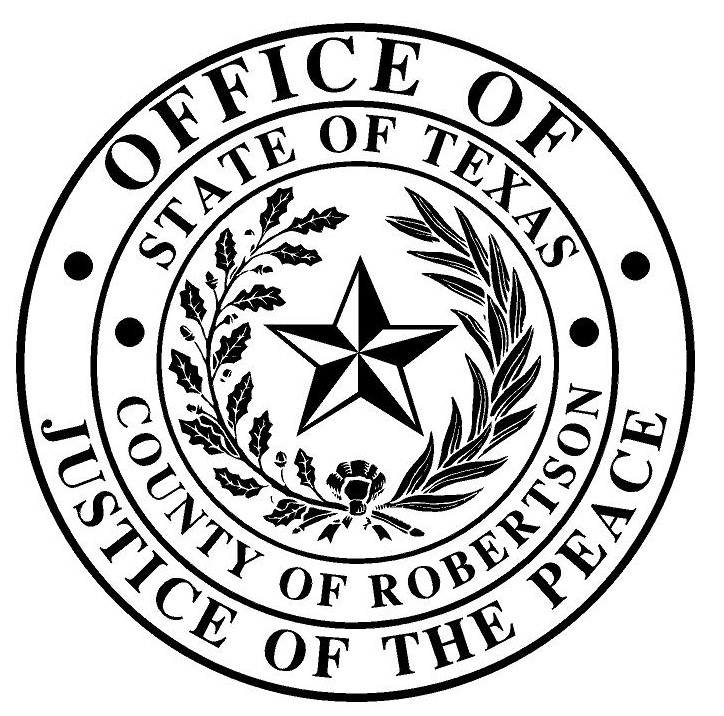 Resources compiled by Robertson CountyJustice of the Peace, Pct. 3For a complete listing of resources contact the Community Resource Center of Robertson CountyCommunity ResourcesCommunity Resource Center of Robertson County979-701-8830Lone Star Legal Aid  (800) 733-8394Food PantriesHearne110 Fourth Street		   Hearne, TX 77859(979) 279-2346Every Monday from 1:00 – 4:00 N. Colorado and 11th StreetHearne, TX 77859(979) 279-99402nd Wednesday of every month from 1:00 – 3:00Franklin 201 S Calvert St. Franklin, TX 77856Every Saturday from 9:00 – 12:00Calvert208 West Texas StreetCalvert, TX 778371st & 3rd Thursday of every month from 11:00 – 12:00Veterans ResourcesRobertson County Veterans ServicesPaul BakerRobco.vso@co.robertson.tx.us979-280-5994Community Resource Center of Robertson County979-701-8830www.crcrobco.orgProject Unity-Fresh Start for Vets979-402-5284ahills@project-unity.orgLone Star Legal Aid979-775-5050Veterans Health Care-College Station979-680-0361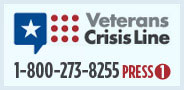 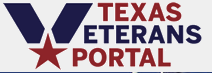 https://veterans.portal.texas.gov/home/VA Homeless ProgramsDomiciliary Care for Homeless VeteransNational Call Center
1-877-424-3838https://www.va.gov/homeless/dchv.aspMilitary Veteran Peer NetworkPatrick Baca II979-417-8215Mental Health ResourcesSuicide & Crisis Lifeline9-8-8Crisis Services — MHMR Authority of Brazos Valley  https://mhmrabv.org/crisis-services     888-522-8262Hearne (979) 279-5193Bryan (979) 567-4377Community Resource Center of Robertson County (979) 701-8830NAMI (National Alliance on Mental Illness)979-774-4713 (answered 24/7)Telebehavioral Care Program979-436-0700Twin City Mission/Youth and Family Counseling— 24 hr Crisis Intervention 1-800-865-9921Brazos Valley Coalition on Suicide Prevention979-450-1752Cedar Crest Hospital254-939-4021Canyon Creek Behavioral Health254-410-5100Angels Care Home Health/Behavioral Health 979-690-8399